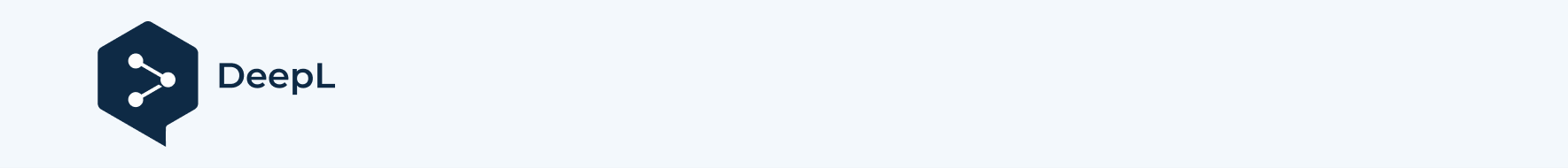 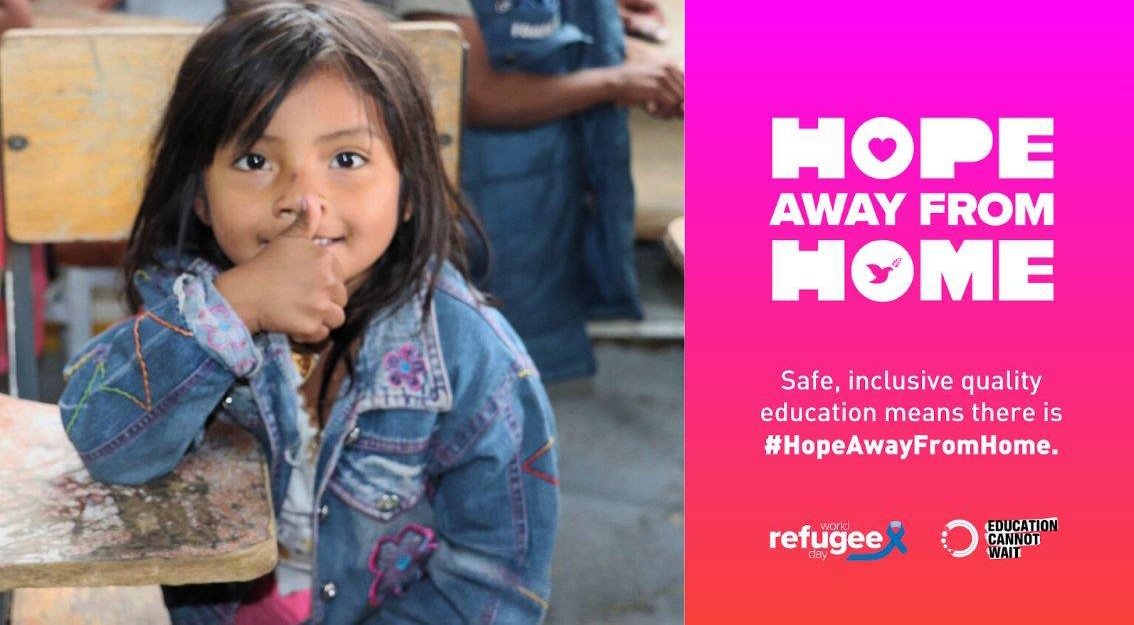 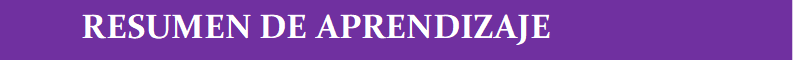 Comunidad de Aprendizaje sobre Educación en Situaciones de Emergencia: Celebración del Día Mundial de los Refugiados en 2023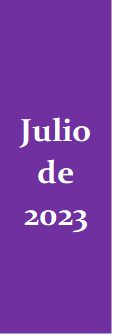 Este Resumen de aprendizaje ha sido elaborado por la Campaña Mundial por la Educación (CME) tras el seminario web celebrado el 20 de junio de 2023 en conmemoración del Día Mundial de los Refugiados. El contenido presentado en este Resumen de aprendizaje es una recopilación de los debates y recomendaciones generados a partir de las presentaciones del panel y las aportaciones de los participantes. El Informe de aprendizaje ofrece perspectivas y experiencias sobre el terreno acerca de cuestiones relacionadas con los desplazados internos (IDP por sus en inglés) y los refugiados en diversas regiones y cómo los retos a los que se enfrentan les privan de su derecho a la educación. Julio de 2023Acerca del seminario webEl seminario web en conmemoración del Día Mundial de los Refugiados de 2023 reunió a miembros nacionales y regionales de la CME, socios y otras partes interesadas para debatir si los desplazamientos influyen en las oportunidades educativas y de qué manera. Más concretamente, el seminario web exploró si los conflictos, la violencia, las violaciones de los derechos humanos y las emergencias relacionadas con el medio ambiente y el cambio medioambiental afectan a los derechos de las personas a la educación, y cómo lo hacen.El seminario web brindó la plataforma perfecta para que los diversos ponentes y expertos de cuatro países y regiones diferentes reflexionaran sobre el impacto de la crisis de los refugiados en el derecho a la educación en sus países y regiones. Entre los panelistas se encontraban: Patricia Gainza de la Red Espacio Sin Fronteras y miembro de la Campaña Latinoamericana por el Derecho a la Educación (CLADE), Giulia McPherson del Servicio Jesuita a Refugiados-EE. UU, Ahmed Badawy de la Fundación Egipcia para los Derechos de los Refugiados y miembro de ACEA, Adeleke Damian-Mary de la Coalición de Acción de la Sociedad Civil sobre Educación para Todos (CSACEFA), Macarena Romero Álvaro de CME-España. El acto fue moderado por Luis Eduardo Pérez Murcia, Asesor de Política e Investigación de la CME.Análisis contextualEn todo el mundo, los conflictos, la violencia, las violaciones de los derechos humanos y los cambios medioambientales han obligado a millones de personas a abandonar sus comunidades y hogares en busca de seguridad. Las últimas cifras sobre desplazados internos revelan que a finales de 2022 había 71,1 millones de desplazados internos en todo el mundo, 62,5 millones como consecuencia de conflictos y violencia, y 8,7 millones como consecuencia de catástrofes. África Subsahariana, Oriente Medio y Norte de África y Asia Meridional son las regiones más afectadas. El conflicto actual de Ucrania ha obligado a desplazarse a 5,9 millones de personas y el país se ha convertido en la situación de desplazamiento por conflicto de más rápido crecimiento en el mundo1 . En términos de refugiados, la cifra se estimaba en 32,5 a mediados de 2022 y el número de solicitantes de asilo alcanzó los 4,9 millones. El 72% de los refugiados proceden de sólo cinco países: República Árabe Siria, Venezuela, Ucrania, Afganistán y Sudán del Sur. 2. Informe mundial sobre los desplazamientos internos. Ginebra.1 Observatorio de los Desplazamientos Internos (2023)El desplazamiento, ya sea dentro o fuera de las fronteras nacionales, perturba el derecho de las personas a la educación. Los desplazados internos, los refugiados, los solicitantes de asilo y los apátridas luchan por acceder a la educación y continuar sus estudios. Para ilustrar este hecho, en 2021, solo el 3% de los refugiados tenía acceso a la educación superior, una cifra muy inferior a la media mundial de matriculación en educación superior de las poblaciones no refugiadas, que se sitúa en el 39% 3. Por ello, la Comunidad de Aprendizaje sobre Educación en Situaciones de Emergencia de la Campaña Mundial por la Educación reunió a sus miembros y socios para conmemorar el Día Mundial de los Refugiados de 2023. Esta fue la oportunidad ideal para que la CME reconociera los múltiples impactos del desplazamiento en la vida de las personas y, más concretamente, para comprender mejor cómo la migración forzada afecta a los desplazados internos y al derecho de los refugiados a la educación. La incidencia y las campañas en favor del derecho a la educación de las personas desplazadas y, más en general, de las personas que viven en situaciones de emergencia es una de las prioridades de la CME, tal y como se recoge en su Plan estratégico 2023-2027.¿Qué significa el Día Mundial de los Refugiados y cuál es su importancia para las distintas partes interesadas?Los conflictos, las violaciones de los derechos humanos y las catástrofes provocan que las personas huyan de sus hogares, y muchas de ellas son mujeres y niños. Al tratar de entender lo que significan las celebraciones/conmemoraciones bajo los auspicios del Día Mundial del Refugiado para los miembros y socios de la CME que asistieron al seminario web, en este día se destacó lo siguiente:Es un acontecimiento histórico que brinda a los miembros de la CME y a las partes interesadas la oportunidad de debatir los problemas y retos a los que se enfrentan los desplazados internos y los refugiados en todo el mundo y de brindar soluciones para las crisis.Ofrece a las diversas partes interesadas la oportunidad de celebrar la capacidad de recuperación de los desplazados internos y los refugiados frente a los conflictos, la violencia, las violaciones de los derechos humanos y las emergencias relacionadas con el medio ambiente y el cambio medioambiental, y cómo todo ello, combinado, ha afectado a su derecho a la educación.Dedica tiempo a que pensemos en las personas que han sido desplazadas involuntariamente y alejadas de sus hogares, escuelas y separadas de sus seres queridos, apreciemos la riqueza de las diversas culturas cuando los desplazados internos y los refugiados se integran en las nuevas comunidades, reconozcamos la educación como un derecho y no como un privilegio que debe hacerse accesible a todos, incluyendo a los desplazados internos y los refugiados, para que nadie se quede atrás.Da un toque de atención al mundo sobre las necesidades y expectativas de los desplazados internos y refugiados para que se destinen más recursos a ayudarles a continuar su educación a todos los niveles.Se utiliza como escaparate para poner de relieve la crisis humanitaria que nos rodea y cómo arrebata el derecho a la educación a desplazados internos y refugiados.3 ACNUR (2022). Semana del Refugiado 2022.Experiencias y prácticas contextuales La educación de los refugiados en América Latina: Campaña Latinoamericana por el Derecho a la Educación (CLADE). Como red de organizaciones de la sociedad civil, presente en 18 países de América Latina y el Caribe (ALC), la CLADE promueve acciones de movilización social e incidencia en defensa del derecho humano a una educación transformadora, pública, laica y gratuita para todos. La región de ALC se enfrenta a la presencia de 20 millones de desplazados en la región, agravada por un grave crecimiento del número de refugiados en Colombia, Perú y Ecuador, mientras que los solicitantes de ayuda internacional han crecido notablemente. Venezuela registra el mayor número, con 5,7 millones de refugiados y migrantes repartidos por toda la región. Los titulares suelen centrarse en las personas que se trasladan a Estados Unidos, mientras que gran parte de los 20 millones se asientan en otros países de ALC, como México y Brasil.Estas realidades contextuales hacen que aumente la demanda para que la CLADE y sus miembros hagan frente a esta crisis humanitaria cada vez mayor y aboguen por el acceso a la educación en la región. Algunos de los desafíos que perpetúan el impacto son:La falta de ayuda internacional para mitigar la crisis de los refugiados y garantizar el acceso a la educación de desplazados internos y refugiados;La falta de acceso a los desplazados internos y refugiados, que a menudo se encuentran atrapados en zonas totalmente inhóspitas, como en medio de la selva;La falta de documentación e identificación, ya que la mayoría de los desplazados internos y refugiados habrán abandonado sus hogares sin nada porque sus casas y pertenencias habrán sido destruidas;Los relatos de violencia, extorsión, reclutamiento y violación por bandas de refugiados y desplazados internos;Las dificultades lingüísticas y barreras culturales;Las deficiencias o carencias del sistema de reconocimiento, validación y acreditación del aprendizaje;La xenofobia y la discriminación están muy extendidas en las zonas de acogida, ya que la mayoría de las comunidades se sienten privadas de sus recursos cuando éstos se asignan a los desplazados internos y los refugiados;Las infraestructuras educativas limitadas para acoger a los desplazados internos y a los refugiados.La pobreza y malnutrición.Para reducir algunos de los retos y problemas que los desplazados internos y los refugiados encuentran en el acceso a la educación, la Red Espacio Sin Fronteras, en colaboración con la CLADE, llevaron a cabo varias medidas de las que se pueden extraer lecciones, entre las que se incluyen:Tiendas de ciudadanía: que promuevan la integración social y cultural de niños y adolescentes migrantes y refugiados, valorando la diversidad cultural a través de la inculcación de una cultura de paz en la escuela, de comunidad y de familia en las regiones de Brás y Guaianases, en São Paulo (SP).Formación profesional y artesanal para que los desplazados internos y los refugiados dispongan de las herramientas necesarias para entrar en el mercado laboral en el que hubieran obtenido asilo político La enseñanza de portugués gratuitamente para los inmigrantes y refugiados en Brasil con el objeto de hacer más fácil su integración, aprendizaje y comunicación en el país de acogida.La Educación de los refugiados en los Estados Unidos de América (EE.UU.): Servicio Jesuita a RefugiadosEstados Unidos es uno de los principales destinos del mundo para los refugiados. Desde acoger a cientos de miles de europeos desplazados por la Segunda Guerra Mundial hasta dar la bienvenida a quienes escapan de la inestabilidad socioeconómica en América Latina y el Caribe, África y Oriente Medio, entre otros, Estados Unidos ha contribuido a definir la protección de los refugiados en virtud del derecho internacional humanitario. A partir de 1980, el gobierno estadounidense pasó de un enfoque provisional a un sistema permanente y estandarizado de identificación, investigación de antecedentes y reasentamiento de posibles refugiados que se sigue utilizando hoy en día. Hasta la fecha, Estados Unidos ha admitido y reasentado a 3,1 millones de refugiados desde 1980. Sin embargo, 2 millones de desplazados internos y refugiados siguen estando en una situación vulnerable y siguen necesitados.En su afán por integrar y reasentar a los refugiados, EE.UU. ha puesto en marcha de forma continua a las matriculaciones escolares, ofreciendo una educación pública gratuita además de financiar la educación postsecundaria para este grupo de personas con el fin de garantizar su derecho a la educación y al aprendizaje de toda la vida. A pesar de los retos y carencias del sistema educativo estadounidense, la educación se presenta universalmente a los jóvenes inmigrantes y refugiados y a sus familias como una solución para ayudarles a integrarse en sus nuevas comunidades. De este modo, la educación se considera un mecanismo para integrar socialmente a los jóvenes en sus nuevas comunidades, así como para transformarlos en ciudadanos productivos.Sin embargo, a pesar de los importantes avances logrados en el pasado, se ha puesto de manifiesto que los sistemas educativos y los educadores no suelen estar preparados para hacer frente a las necesidades y retos específicos de los estudiantes refugiados y migrantes forzosos, sobre todo tras la pandemia de la COVID-19, que provocó el cierre de escuelas y la interrupción del aprendizaje en todo Estados Unidos. Esto puso de manifiesto retos en el sistema educativo del país como los que se explican a continuación: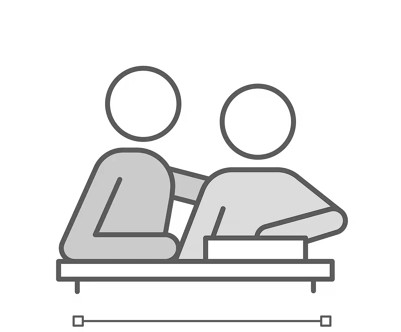 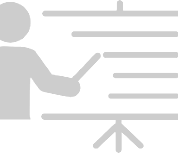 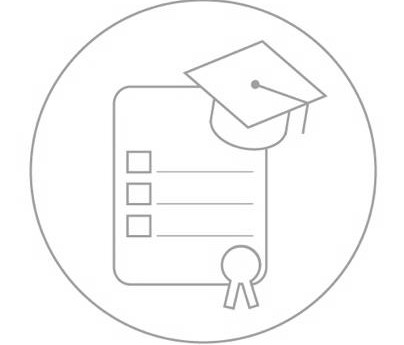 Coalición de Acción de la Sociedad Civil sobre Educación para Todos (CSACEFA), NigeriaLa oleada de insurrecciones y conflictos en el país y en toda la subregión ha provocado un aumento de la presencia de refugiados y desplazados internos en Nigeria. Como consecuencia, las necesidades básicas de los refugiados y los desplazados internos se han visto afectadas a diferentes niveles. Una de las principales prioridades de las comunidades de refugiados y desplazados internos es la educación. En Nigeria, donde hay aproximadamente 20 millones de refugiados bajo el cuidado de ACNUR, la mitad son niños menores de 18 años; sólo el 50% de los niños están matriculados en la educación primaria; el 25% en la educación secundaria y el 1% tiene acceso a la educación terciaria.Históricamente, Nigeria ha luchado por proporcionar educación básica a sus ciudadanos. De ahí que la aparición de refugiados y desplazados internos y su necesidad educativa haya supuesto una doble carga para el sistema educativo de la nación. Existe un déficit generalmente reconocido en la infraestructura educativa de Nigeria y una incapacidad de proporcionar los requisitos más básicos para el sector educativo, peor aún para los desplazados internos y los refugiados. Esta situación se ha visto agravada por la pandemia de la COVID-19, una población en constante crecimiento que se enfrenta a retos socioeconómicos en Nigeria. Por lo tanto, esta situación insostenible requiere esfuerzos concertados de los organismos gubernamentales y no gubernamentales hacia reformas políticas y legales, además de una capacitación de los profesores y las comunidades sobre cómo acomodar a los desplazados internos y los refugiados, el desarrollo de un plan de estudios inclusivo, entre otras cosas,La Educación en situaciones de emergencia y la necesidad del triple nexo para garantizar el derecho a la educación de los refugiados: La CME - España¿Qué hay que hacer para revertir los efectos de los conflictos armados y las emergencias relacionadas con el clima en la educación?Adoptar y ajustar el triple nexo para así garantizar el derecho a la educación de los refugiadosLas respuestas ya no pueden limitarse a las estructuras tradicionales, sino que deben darse simultáneamente. Esto significa que la ayuda humanitaria, los programas de desarrollo y la consolidación de la paz deben concebirse de forma global y coherente con el objeto de dar una respuesta sostenible a las personas antes, durante y después de una crisis.El triple nexo habla de la necesidad de reforzar (y no sustituir) las capacidades locales y nacionales existentes en el país afectado. Esto se refleja en el llamado Grand Bargain, en el que la comunidad internacional establece que el 25% de los fondos se destinen a organizaciones locales. Cuando centramos la intervención en el sector educativo, el enfoque del nexo cobra aún más relevancia para poder alcanzar los siguientes objetivos (INEE, 2021 y Comisión Europea, 2018 Cuando centramos la intervención en el sector de la educación, el enfoque de los nexos adquiere aún más relevancia para poder alcanzar los siguientes objetivos:Garantizar el acceso: responder a las necesidades educativas inmediatas, planificando al mismo tiempo la continuidad de su educación.Promover el desarrollo: la educación es uno de los pilares de una sociedad más igualitaria y una herramienta eficaz para promover el desarrollo sostenible, pero para ello es necesario educar y formar con calidad durante todas las etapas educativas.Crear sistemas educativos resilientes: teniendo en cuenta la duración media de las crisis, es necesario crear sistemas educativos capaces de superar los diversos embates a los que se verán sometidos durante esos años. Esto significa establecer sistemas educativos bien planificados, coordinados y con la inversión necesaria.Ser más eficaces: es ampliamente reconocido que el campo de la acción humanitaria y el del desarrollo respondan a lógicas diferentes y que a veces puedan ser incluso contrarias. Por ello, si desde el inicio se planea estratégicamente pensando en las distintas etapas y en los objetivos que se deben alcanzar, será posible reducir costos y ser más eficientes. (INEE, 2021a).En caso de emergencia, el derecho a una educación accesible y de calidad sigue siendo inalienable e indivisible, por lo que no puede suspenderse y debe garantizarse a todos los niveles (desde la etapa inicial hasta la superior, formal e informal). Además, es importante subrayar que es independiente del estatus legal, la ubicación o la condición de las personas. Por lo tanto, es un derecho que se adapta individualmente y permite su pleno desarrollo.Sin embargo, en situaciones de emergencia, los Estados suelen tener dificultades a la hora de garantizar y proteger los derechos humanos. Esto puede deberse a la pérdida de poder y al caos que conlleva una situación de esta naturaleza, a la destrucción de infraestructuras o a la reorientación de los recursos. En cualquiera de los casos, las emergencias aumentan la probabilidad de que se viole el derecho a la educación. La interrupción de este derecho no sólo significa menos oportunidades de aprendizaje en el presente para los niños, sino que también pueda poner en peligro su futuroRecomendaciones de los debatesLos ponentes y participantes en el seminario ofrecieron las siguientes recomendaciones para mitigar los efectos negativos de la crisis de los refugiados sobre el derecho a la educación:Hay que reformar el marco legal y adoptar políticas inclusivas, ya que es importante que los países vulnerables y receptores cuenten con leyes y políticas progresistas que sean aptas, protejan y promuevan los derechos de los desplazados internos y los refugiados. Las leyes obsoletas sólo sirven para marginar, abusar y permitir la discriminación de este grupo de personas, del mismo modo que Egipto está maltratando a los refugiados que huyen del conflicto en Sudán.La educación de los refugiados requiere profesionales en todos los aspectos de la educación pertinentes para desarrollar los dominios vitales del aprendizaje que incluyen conocimientos básicos, técnicos o laborales, además de actitudes positivas, relaciones interpersonales y concienciación productiva, para conseguir una eficacia personal y comunitaria.Los educadores que se ocupan de los refugiados deben propiciar el entorno necesario para proporcionar aulas provisionales e improvisar para satisfacer las diversas necesidades de los refugiados. Podrían apoyar psicológicamente a los refugiados y crearles un sentimiento de esperanza en el futuro tras la emergencia actual.Los planes de acción para la educación de los refugiados se asemejan a la preparación para catástrofes naturales como ciclones, inundaciones, huracanes y corrimientos de tierra, porque pueden producirse sin previo aviso y sus repercusiones se traducen en crisis humanas y sociales.Dado que los recursos y suministros suelen ser limitados, la provisión de formación profesional y empresarial para el empleo de los desplazados internos y refugiados es estratégica para así poder satisfacer sus necesidades de sustento personal y familiar. Esto también elimina el síndrome de dependencia, ya que los desplazados internos y los refugiados también pueden encontrar formas de financiar individualmente sus estudios sin depender excesivamente del Estado.En países como Nigeria, que consta de muchos grupos étnicos, deberían ponerse en marcha programas de aprendizaje de idiomas. A menudo, las clases se llenan de alumnos con distintos niveles educativos, conocimientos lingüísticos y edades. Por lo tanto, debe haber un apoyo lingüístico deliberado para los desplazados internos y los refugiados que hayan encontrado refugio en nuevas regiones donde pueda utilizarse una lengua diferente.La sensibilización y formación de los profesores es fundamental. Los profesores deben recibir apoyo y formación para afrontar los retos de la enseñanza en las comunidades de refugiados.Las organizaciones internacionales, las fundaciones y los países desarrollados deberían ofrecer ayuda y apoyo a los países con un alto índice de recepción y admisión de desplazados internos y refugiados para mejorar sus requisitos educativos. La cooperación internacional y regional es crucial en estos contextos.Los programas de educación de adultos también pueden integrarse en la atención a las necesidades de los desplazados internos y los refugiados. Esto puede hacerse organizando actividades educativas o recreativas y apoyando a grupos educativos informales organizados por los propios refugiados y desplazados.